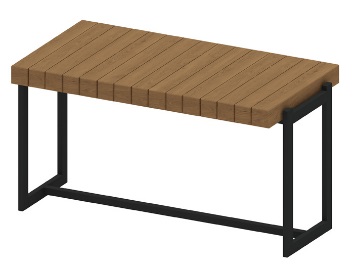 Стол 2054Размеры не менее: длина – 1570 мм, ширина – 800 мм, высота – 850 мм.        Каркас стола представляет собой сварную конструкцию, изготовленную из металлической профильной трубы, сечением не менее 60х30 мм, и стального листа, толщиной не менее 1,5 мм.Столешница должна быть выполнена из клееного бруса хвойных пород, сечением не менее 100х100 мм.Деревянные детали должны быть тщательно отшлифованы, кромки закруглены и окрашены лаком.Металлические элементы окрашены порошковыми красками с предварительной антикоррозионной обработкой.